命题小品创作：《班务会》【考试院校】贵州大学2011年影视编导摄制类专业考题《班务会》地点：某军营宿舍人物：班 长（简称“班”）副班长（简称“副”）士兵甲（简称“甲”）士兵乙（简称“乙”）场景：道具小凳四张，水杯四个，暖瓶一个（幕拉开，班长为每一名同志倒水）副：班长，咱们今天这是开啥会呀？咋你还亲自为我们倒水呢？甲、乙：是呀班长，开啥会呀？班：啊，没什么，大家千万不要多心。副、甲、乙：多心？班：是这样，以前呢，尽是兄弟们给我倒水了，今天，我也要为兄弟们倒杯水。（拿着水杯的手同时拍胸脯，水洒）副：班长你看你，倒水也别往胸脯上倒哇。乙：我给你拿毛巾去。班：兄弟们，兄弟们，不要客气，坐坐坐。（慈祥地拍每个人的肩膀）战友哇，亲如兄弟，革命把我们召唤在一起嘛。你呢，来自内地，我呢，我也来自内地。甲：报告班长，我有问题。班：（严厉地）什么问题？（乙吓一跳）有什么问题尽管说，（唱）我们都是人民子弟嘛，什么问题？甲：班长，我觉得您今天好像——班：好像什么？乙：好像吃错药了。班：你——副：是呀班长，您没什么毛病吧。班：什么毛病？我能有什么毛病嘛。副：那您今天对我们这么慈祥……啊，我明白了，您肯定是有事求我们。甲：班长，有什么事您尽管开口，不过我这两天兜里也没有钱，您要是借钱的话—班：谁说我借钱？乙：哎呀，我这两天干活把手扭了，班长您要是找人替你抄笔记的话——班：我什么时候让你替我超过笔记了？乙：那也不是求我。（甲乙二人同时瞅副班长笑）班：副班长，我求你……副：（一下从凳子上摔下来）班长，我一没钱，二没权，我上有八十岁老母，下有待哺婴儿，班长，您就放过我这一码吧。班：你有病呀？副：是我有病，我求求您千万别求我。班：不是，我求你一副：您别求我。班：我求你说一说你对我有什么意见？副：您别求——啊？就这事？班：对，就求你这事。今天的班务会，我就是求大家说一说，大家对我的看法，大家不要有什么顾虑，尽管谈。甲：那还用说吗？我们班长是最好的。乙：没有最好，只有更好，我们班长是更好的。这叫什么话呀？班：同志们，要说得具体些嘛。副班长，你先说说。副：那我就用一首诗来描述一下我们班长同非典作斗争的经过。众人：诗？副：对，诗，听着。班长手一挥，细菌已成灰，非典被一刀剁碎，我的心一片光辉，风一吹，我才知道人生可以高飞。众人：这叫什么诗呀？甲：前言不搭后语。乙：平铺直叙，一点比喻都没有。班：小乙，你来做一首。乙：好，听着。啊——大海呀，它全是水；骏马呀，它四条腿；班长呀，他咧着嘴，不，他全是水，他都是腿。班：去。乙：做诗就得押韵嘛。甲：压什么韵？捡干的说。听《我的班长》。班长呀，你勤劳得像蜜蜂，你漂亮得像蝴蝶，你憨厚得像老牛，你威猛得像老虎，人人都夸你是——禽兽。班：胡说。副：胡说，班长怎么能是禽兽呢？班长比禽兽好多了。乙：就是嘛，禽兽连人话都听不懂，班长有时候还能听懂点儿呢。班：什么禽兽禽兽的。得，我算看出来了，让你们说我的好处你们也不会说。这么办吧，你们就说说我身上有什么缺点吧。说呀。众人：小的不敢。班：要说，一定要说。众人：不敢，万万不敢。班：实话告诉你们吧，这次班务会是队长让开的，就是要让班里成员给班长提意见。众人：真的？班：那还有假？行了，我看你们也提不出什么意见，那我看这次班务会就到这里。（欲走）众人：班长。班：什么事7．副：班长，要不我们就试着少提点儿？甲：（叫班长名）班：到。甲：班长呀班长，想不到你也有今天。（班长怒）这可是队长让提的。（班长无奈）要说你的缺点，那可是太多了。副、乙：没错。甲：就拿搞文化活动来说吧，某某人不注意骨干作用的发挥i你看，我们队今年的文化活动搞的是有声有色，每个人都积极参加，而你呢？拔河比赛你不伸手。乙：打篮球你不出手。副：自己还说搞文化活动你不顺手。乙：要我看，这就是典型的“三手”现象。甲：没错，你说吧，我们应该怎样处理你。班：处理？副：要我看，停职检查。你要深刻地反省你自己犯下的严重罪行。在这期间，班长的职务暂时由副班长代理。在我代理班长期间，我要对全班进行大刀阔斧地改革，我要改革。首先，我要对床位进行一下调整，我要把我的床安排在暖气旁边——我想那个位置都不止一年半年了。我还要……班：说，继续说呀。副：我就是想想。班：哈巴狗咬月亮，’你不知天高。甲：老母猪喝井水，你不知地厚。乙：洗脸盆里扎猛子，你知道深浅吗你？班：我有缺点，你的缺点更多。乙：多到令人发指。甲：没错，你作为副班长，却不注意学习。班：成天说到技术室跟人家学电脑，学了半年了，你都学会了些什么？乙：《空当接龙》。甲：连《星际争霸>都没学会。班：（冲着甲）还有你。上次咱队参加七一歌咏比赛，全队官兵士气那么高，而你呢？学唱了一个月，连口形都对不上。乙：没办法，让你扮演伤病员，你连学瘸子走路都不会。班：（冲着乙）你也好不到哪去。乙：咦，这怎么又咬到我头上来了？班：上次队里组织业务考核，考核内容你才看了一半，记住的那一半吧，人家一道题都没考。得了个鸭蛋，你怎么向队长交待？乙：我早说过不能给他提意见。班：不提不知道，一提吓一跳。平时我们都是你好我好大家好，现在我才知道，原来我们每个人身上都存在着许多缺点。副：不如这样吧，我们结个互助对子，互相帮助，互相提醒，共同进步。班：好主意，这样，既能保证骨干作用的发挥，又能促进我们班的整体进步。小甲，我和你结对子怎么样？甲：我愿意，班长。副：小乙，以后咱们俩要互相帮助哇。乙：没问题，副班长。班：这就叫，一帮一、结对子，共同进步求发展。副：勤务队、抓骨干，各项工作不偷懒。甲：正风气、严纪律，搞好保障为航天。乙：辞旧岁、万象新，全队官兵大拜年。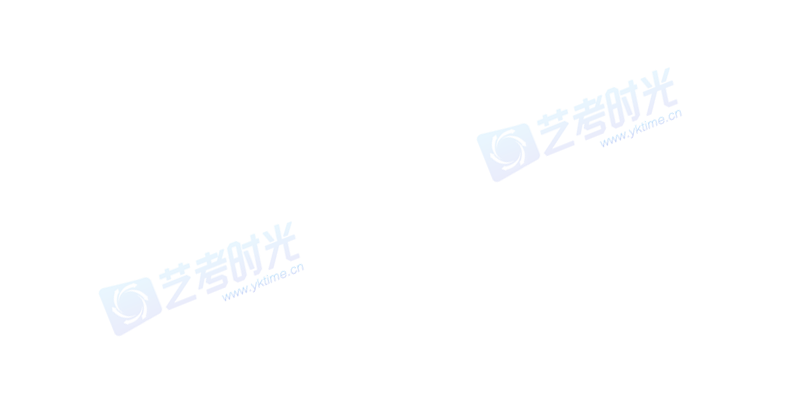 